INFORMAZIONI PERSONALIANNITTA TUDOR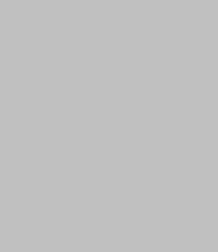 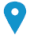 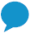 Nazionalità BritannicaESPERIENZA PROFESSIONALE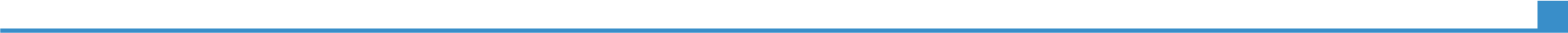 2001-20162006-2013       AZIENDA  USL AOSTA 2015-2016ORDINE DEI MEDICI CHIRUGHI E DEGLI ODONTOIATRI DELLA VALLE D’AOSTA2015HOTEL BILLIA, Saint Vincent, AOSTA2006-2009UNESCO2001-2016 Regione Autonoma Valle d’Aosta1999-2000 BRITISH COUNCIL,BARCELONA, SPAIN1993-1994 BRITISH CONSULATE, DUSSELDORF, GERMANYUniversita’ della Valle d’Aosta     www.univda.it2001-20162006-2013       AZIENDA  USL AOSTA 2015-2016ORDINE DEI MEDICI CHIRUGHI E DEGLI ODONTOIATRI DELLA VALLE D’AOSTA2015HOTEL BILLIA, Saint Vincent, AOSTA2006-2009UNESCO2001-2016 Regione Autonoma Valle d’Aosta1999-2000 BRITISH COUNCIL,BARCELONA, SPAIN1993-1994 BRITISH CONSULATE, DUSSELDORF, GERMANYDocente a contratto di Lingua Inglese presso la Facolta’ di Economia; SSIS; Facolta’ di Scienze Politiche e Facolta’ di Scienze dell’EducazioneIncarichi di traduzione per  vari Corsi di Laurea dell’AteneoFormazione in Lingua Inglese per amministrativi e dirigenteDocente di lingua inglese per Corsi CLIL, blended study programme con DynEd ( digital self-study programme)Ideatrice e docente dei Corsi di Inglese Scientifico per personale medico-sanitario ( medici ed infermiere); vari corsi di diverse livelli da beginners ad advancedTraduzione e revisione di scientific papers per medical journals e convegniDocente del Corso di Inglese Scientifico per medici ed odontoiatri On the Job training –formazione su misura per personale in loco in lingua ingleseTraduttrice per convegni del’UNESCO per la Bioetica e assistente personale per relatori stranieriTraduttrice per EXPO VDA,  traduzione in lingua inglese del sito ufficiale regionale, componente commissione d’esame per l’abilitazione come esperta in lingua inglese, traduzione di documenti ufficiali per fatti o eventi di portata internazionaleDocente di Lingua Inglese per medici e personale sanitario, consulente professionali di formazione in lingua inglese, corsi di business e marketingAssistente al Direttore dell’Ufficio Nazionalità del British Consulate, esperienza nel Servizio DiplomaticoISTRUZIONE E FORMAZIONE1997 EXETER UNIVERSITY, UK 1996 EXETER UNIVERSITY, UK  1993 KEELE UNIVERSITY, UK             Sostituire con il livello QEQ o altro, se conosciuto1997 EXETER UNIVERSITY, UK 1996 EXETER UNIVERSITY, UK  1993 KEELE UNIVERSITY, UK             Master’s Degree in TEFLMaster’s Degree in Education Laurea cum laude in English and ClassicsMaster’s Degree in TEFLMaster’s Degree in Education Laurea cum laude in English and Classics1997 EXETER UNIVERSITY, UK 1996 EXETER UNIVERSITY, UK  1993 KEELE UNIVERSITY, UK             COMPETENZE PERSONALILingua madreIngleseIngleseIngleseIngleseIngleseAltre lingueCOMPRENSIONE COMPRENSIONE PARLATO PARLATO PRODUZIONE SCRITTA Altre lingueAscolto Lettura Interazione Produzione orale Italiano eccellenteeccellentebuonobuonobuonoFrancesebuonobuonobuonobuonobuonoCompetenze comunicativePossiedo eccellente competenze comunicative acquisite durante la mia esperienza professionaleCompetenze organizzative e gestionaliLeadership  e team working skills in  vari settoreCompetenze professionali Alto livelli di padronanza dei processi  di apprendimento, flessibilità e voglia di imparare  Competenza digitaleAUTOVALUTAZIONEAUTOVALUTAZIONEAUTOVALUTAZIONEAUTOVALUTAZIONEAUTOVALUTAZIONECompetenza digitaleElaborazione delle informazioniComunicazioneCreazione di ContenutiSicurezzaRisoluzione di problemiIntermedioIntermedioIntermedioIntermedioIntermedioAltre competenzeIdeatrice di nuovi progetti, volontariatoPatente di guidaULTERIORI INFORMAZIONIPresentazioniProgettiConferenzeSeminariRiconoscimenti e premiAppartenenza a gruppi / associazioniReferenzeDati personaliMenzioniCorsiCertificazioniBioethics in UNESCOALLEGATI